"SERVICIO DE FUMIGACION Y CONTROL DE PLAGAS PARA LA DIRECCION GENERAL DE CORREOS, IMPRENTA NACIONAL Y EL MINISTERIO DE GOBERNACIÓN Y DESARROLLO TERRITORIAL" No. MG-13/2020Nosotros, JORGE ARMANDO ALFARO QUINTANILLA; actuando por delegación en nombre del MINISTERIO DE GOBERNACIÓN Y DESARROLLO TERRITORIAL, con base al Acuerdo Número NOVENTA Y OCHO, emitido por el Órgano Ejecutivo en el Ramo de Gobernación y Desarrollo Territorial, en fecha dieciocho de noviembre de dos mil diecinueve, por el señor Ministro de Gobernación y Desarrollo Territorial MARIO EDGARDO DURÁN GAVIDIA, mediante el cual acordó designarme, para que firme los contratos resultantes de los procesos de adquisición realizados por la Unidad de Adquisiciones y Contrataciones Institucional, independientemente de la modalidad de adquisición que se haya seguido, siempre y cuando sea de las que regula la Ley de Adquisiciones y Contrataciones de la Administración Pública en lo sucesivo también denominada LACAP, y no sean de los contratos que debe firmar el Fiscal General; por lo que comparezco a otorgar el presente Instrumento, que en el transcurso del mismo me denominaré: "EL MINISTERIO"; y RUTH ELENA OSEGUEDA CORTEZ; actuando en mi calidad de Apoderada General Administrativa de la Sociedad TROLEX COMPAÑÍA EXTERMINAD O RA, SOCIEDAD ANONIMA DE CAPITAL VARIABLE, que puede abreviarse TROLEX COMPAÑÍA EXTERMINAD ORA, S.A. DE C.V. y TROLEX, S.A. DE C.V. de este domicilio , personería que acredito con: Copia Certificada por Notario del Testimonio del Poder General Administrativo con Clausula Especial, otorgado en la ciudad de San Salvador, a las catorce horas con cuarenta y cinco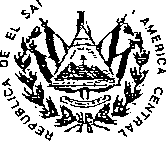 minutos del día catorce de febrero del año dos mil diecinueve, ante los oficios notariales de Samuel Isaac Argüe ta Abarca, e inscrito en el Registro de Comercio al número CUATRO del Libro MIL NOVECIENTOS VEINTITRES, del Registro de Otros Contratos Mercantiles, el día seis de marzo del año dos mil diecinueve, por medio de la cual se le nombra a RUTH ELENA OSEGUEDA CORTEZ, como Apoderada General Administrativa de la Sociedad TROLEX COMPAÑÍA EXTERMINADORA, SOCIEDAD ANONIMA DE CAPITAL VARIABLE, que puede abreviarse TROLEX COMPAÑÍA EXTERMINAD ORA, S.A. DE C.V. y TROLEX, S.A. DE C.V. y a través del mismo se le confieren las suficientes facultades para comparecer a otorgar actos como el que ampara el presente instrumento, que en lo sucesivo me denominaré "'EL CONTRATISTA", por lo que convenimos en celebrar y al efecto así lo hacemos, con base en el proceso de LIBRE GESTIÓN denominado "SERVICIO DE FUMIGACION Y CONTROL DE PLAGAS PARA LA DIRECCION GENERAL DE CORREOS, IMPRENTA NACIONAL Y EL MINISTERIO DE GOBERNACIÓN Y DESARROLLO TERRITORIAL", promovido por el Ministerio de Gobernación y Desarrollo Territorial y en la Recomendación de Adjudicación de fecha diez de enero dos mil diecinueve, emitida por el Comité de Evaluación de Ofertas del referido proceso, y suscrito por Michelle Alejandra Castro Amaya, dándole cumplimiento al Acuerdo Número VEINTINUEVE, expedido por el Órgano Ejecutivo en el Ramo de Gobernación y Desarrollo Territorial, con fecha tres de junio de dos mil diecinueve; el siguiente Contrato de "SERVICIO DE FUMIGACION Y CONTROL DE PLAGAS PARA EL MINISTERIO DE GOBERNACION Y DESARROLLO TERRITORIAL, DIRECCION GENERAL DE CORREOS DE EL SALCADOR E IMPRENTA NACIONAL", de conformidad a la Constitución de la República, a la LACAP, a su Reglamento y en especial a las obligaciones, condiciones, pactos y renuncias siguientes: CLÁUSULA PRIMERA: OBJETO Y ALCANCE DEL CONTRATO. EL CONTRATISTA se obliga a prestar a EL MINISTERIO, el servicio de fumigación y control de Plagas para el Ministerio de Gobernación y Desarrollo Territorial (Bodega Divina Providencia), Dirección General de Correos de El Salvador e Imprenta Nacional según el detalle siguiente: IMPRENTA NACIONAL: El servicio consiste en realizar fumigación mensuales adecuadas y colocación de cebos en una forma integral para la eliminación y control de todo tipo de insectos y animales rastreros, debiendo instalar dos cámaras especiales para el tratamiento y la eliminación y propagación de polillas y termitas, las cuales deberán ser colocadas en las secciones de Archivo del Diario Oficial y Almacén. MINISTERIO DE GOBERNACION Y DESARROLLO TERRITORIAL: El servicio consiste enrealizar fumigación mensuales adecuadas y colocación de cebos en una forma integral para la eliminación y control de todo tipo de insectos y animales rastreros. DIRECCION GENERAL DE CORREOS DE EL SALVADOR: el servicio de fumigación mensual para la eliminación y control de plagas de las Oficinas Centrales Administrativas y para las Oficinas departamentales de la Dirección General de Correos se realizara solo una vez al año. Se realizará servicio de fumigación según lo solicitado en los Términos de Referencia y de conformidad a su Oferta Técnico Económica. EL CONTRATISTA responderá de acuerdo a los términos y condiciones contenidas en el presente Contrato, a su Oferta Técnica y Económica, y a las Especificaciones Técnicas y Condiciones Generales establecidas en los Términos de Referencia, que forman parte integral del presente Instrumento, especialmente por la calidad del servicio que prestará, y proporcionará todo aquello que sea necesario para la correcta prestación del mismo. Corresponderá a los Administradores del Contrato, de conformidad a lo establecido en el Art. 82 Bis de la Ley de Adquisiciones y Contrataciones de la Administración Pública, velar por el fiel cumplimiento de las obligaciones emanadas del presente Contrato, debiendo informar a la Unidad de Adquisiciones y Contrataciones Institucional, las omisiones o acciones incorrectas en la ejecución del mismo. CLÁUSULA SEGUNDA: DOCUMENTOS CONTRACTUALES, Los documentos a utilizar en el proceso de esta contratación se denominarán Documentos Contractuales, que formarán parte integral del Contrato, con igual fuerza obligatoria que éste y serán: a) Los Términos de Referencia; b) La Oferta Técnica y Económica de EL CONTRATISTA y sus documentos; c) El Acta de Adjudicación con fecha dieciséis de diciembre del año dos mil diecinueve; d) El Acuerdo de Administrador del Contrato número TRECE, emitido por el Órgano Ejecutivo en el Ramo de Gobernación y Desarrollo Territorial con fecha diez de enero del año dos mil veinte; e) La Garantía de Cumplimiento de Contrato; y f) Cualquier otro documento que emanare del presente Instrumento. En caso de controversia entre estos documentos y el contrato prevalecerá este último. CLÁUSULA TERCERA: PLAZO, FORMA Y LUGAR DE ENTREGA. PLAZO DE VIGENCIA Y DE PRESTACION DEL SERVICIO: El plazo de vigencia del presente contrato será a partir de la emisión de la Orden de Inicio girada por el Administrador del Contrato hasta el treinta uno de diciembre del año dos mil vente. LUGAR DE PRESTACIÓN DEL SERVICIO: CORREOS DE EL SALVADOR: para las oficinas centrales en Final quince calle poniente y Diagonal Universitaria norte, Centro de Gobierno, San Salvador, y para las oficinas departamentales según lo establecido en los Términos de Referencia y Oferta Técnica económica; IMPRENTA NACIONAL: En cuarta calle poniente yquince avenida sur, número ochocientos veintinueve, San Salvador; MINISTERIO DE GOBERNACION Y DESARROLLO TERRITORIAL: En final quince avenida norte y novena calle poniente, Centro de Gobierno San Salvador; BODEGA DIVINA PROVIDENCIA: Barrio Modelo, Final Calle El Buen Pastor, San Salvador, obligándose las partes a cumplir con todas las condiciones establecidas en este Contrato y demás documentos contractuales. CLÁUSULA CUARTA: PRECIO Y FORMA DE PAGO. El monto total por el Servicio de de fumigación y control de plagas para la Dirección General de Correos de El Salvador, Imprenta Nacional y Ministerio de Gobernación y Desarrollo Territorial es por la cantidad de CUATRO MIL DOSCIENTOS NOVENTA Y CINCO 00/100 DOLARES DE LOS ESTADOS UNIDOS DE AMERICA (US$4,295.00), valor que incluye el Impuesto a la Transferencia de Bienes Muebles y a la Prestación de Servicios, de acuerdo al siguiente detalle:EL MINISTERIO, a través de la Unidad Financiera Institucional, efectuará los pagos respectivos, conforme a la prestación del servicio por parte de EL CONTRATISTA y previa presentación de Factura de Consumidor Final o Comprobante de Crédito Fiscal (según indique la Unidad Financiera Institucional) y el Acta de Recepción firmada y sellada por la Administradora del Contrato, el Encargado de Bodega (si aplicare) y el representante de EL CONTRATISTA, de conformidad a lo establecido en los Términos de Referencia. El precio anteriormente establecido incluye el trece por ciento (13%) del Impuesto a la Transferencia de Bienes Muebles y a la Prestación de Servicios. Asimismo dicho precio queda sujeto a cualquier impuesto, relativo a la prestación de servicios y/o adquisición de bienes muebles, vigente durante la ejecución contractual. Por medio de Resoluciones Números 12301-NEX-2143-2007 y 12301-NEX-2150- 2007, pronunciadas por la Dirección General de Impuestos Internos del Ministerio de Hacienda, en fechas tres y cuatro de diciembre de dos mil siete, respectivamente EL MINISTERIO, ha sidodesignado agente de retención del Impuesto a la Transferencia de Bienes Muebles y a la Prestación de Servicios, por lo que se retendrá el uno por ciento (1.00%) como anticipo al pago de este impuesto, sobre el precio de los bienes que adquiera o de los servicios que le presten todos aquellos contribuyentes de dicho Impuesto, en toda factura igual o mayor a Cien Dólares de los Estados Unidos de América que se presente al cobro, en cumplimiento a lo que dispone el Artículo 162 del Código Tributario. CLÁUSULA QUINTA: PROVISIÓN DE PAGO. El gasto indicado será cancelado con cargo a la disponibilidad presupuestaria certificada por la Unidad Financiera Institucional, para el presente proceso, en el correspondiente requerimiento. CLÁUSULA SEXTA: OBLIGACIONES DE EL CONTRATISTA, EL CONTRATISTA en forma expresa y terminante se obliga a prestar el Servicio de Fumigación y control de plagas para las oficinas centrales y departamentales de la Dirección General de Correos de El Salvador, Imprenta Nacional y el Ministerio de Gobernación y Desarrollo Territorial de conformidad a los términos y condiciones contenidas en el presente Contrato, a su Oferta Técnica y Económica, y a las Especificaciones Técnicas y Condiciones Generales requeridas en los Términos de Referencia. CLÁUSULA SÉPTIMA: COMPROMISOS DE EL MINISTERIO Y PLAZO DE RECLAMOS. EL MINISTERIO se obliga a proporcionar a EL CONTRATISTA, la colaboración e información necesaria que permita el normal desarrollo de las actividades producto de este Contrato, y si durante el plazo de ejecución contractual se observare algún incumplimiento de los términos del presente Contrato, EL MINISTERIO a través de la Unidad de Adquisiciones y Contrataciones Institucional (UACI), previa notificación de los Administradores del Contrato, formulará por escrito a EL CONTRATISTA, posteriormente a la verificación del incumplimiento, el reclamo respectivo dentro del plazo de cinco (5) días hábiles posteriores a la verificación del incumplimiento y pedirá la correcta prestación del servicio de acuerdo a lo pactado contractualmente. En todo caso, EL CONTRATISTA se compromete a subsanar el incumplimiento contractual comprobado en un período máximo de cinco (5) días hábiles posteriores a la respectiva notificación, caso contrario se tendrá por incumplido el Contrato y se procederá de acuerdo a lo establecido en los incisos segundo y tercero del Art. 121 de la LACAP. CLÁUSULA OCTAVA: GARANTÍA DE CUMPLIMIENTO DE CONTRATO. Dentro de los diez (10) días hábiles siguientes a la notificación de la respectiva legalización del Contrato, EL CONTRATISTA deberá presentar a favor de EL MINISTERIO, en la Unidad de Adquisiciones y Contrataciones Institucional (UACI), del Ministerio de Gobernación y Desarrollo Territorial, la Garantía de Cumplimiento de Contrato, por un valor deCUATROCIENTOS VEINTINUEVE 50/100 DÓLARES DE LOS ESTADOS UNIDOS DE AMÉRICA (US$429.50), equivalente al diez por ciento (10%) del valor total del Contrato, para asegurar el cumplimiento de todas las obligaciones emanadas del mismo, la cual deberá estar vigente a partir de la fecha de su presentación hasta un mínimo de treinta (30) días posteriores a la fecha de la finalización del Contrato y de sus prórrogas, si las hubieren. CLÁUSULA NOVENA: ADMINISTRADORES DEL CONTRATO: La administración del presente Contrato según Acuerdo Número TRECE, emitido por el Órgano Ejecutivo en el Ramo de Gobernación y Desarrollo Territorial con fecha diez de enero del año dos mil veinte, de Nombramiento de Administrador del Contrato, estará a cargo de: Ingeniero JOSE FERNANDO MONTANO, Director de Infraestructura y Mantenimiento; FRANKLIN ALBERTO CASTRO, Director General de Correos de El Salvador y el Ingeniero VICTOR MANUEL PORTILLO Director de Imprenta Nacional, quienes serán los responsables de verificar la buena marcha y el estricto cumplimiento de las obligaciones emanadas del presente Contrato, con base a lo establecido en el Art. 82 Bis de la Ley de Adquisiciones y Contrataciones de la Administración Pública, Art. 74 de su Reglamento, y conforme a los Documentos Contractuales que emanan de la presente contratación, así como a la legislación pertinente, teniendo entre otras, como principales obligaciones las siguientes: a) Verificar el cumplimiento de las cláusulas contractuales; b) Elaborar oportunamente los informes de avance de la ejecución del Contrato e informar de ello tanto a la UACI como a la Unidad responsable de efectuar los pagos o en su defecto reportar los incumplimientos; c) Informar a la UACI, a efecto de que se gestione el informe al Titular para iniciar el procedimiento de aplicación de las sanciones al contratista, por los incumplimientos de sus obligaciones; d) Conformar y mantener actualizado el expediente del seguimiento de la ejecución del Contrato, de tal manera que esté conformado por el conjunto de documentos necesarios que sustenten las acciones realizadas desde que se emite la Orden de Inicio hasta la recepción final; e) Elaborar y suscribir conjuntamente con el contratista, las actas de recepción total o parcial de las adquisiciones o contrataciones de obras, bienes y servicios, de conformidad a lo establecido en el Reglamento de la LACAP; f) Remitir a la UACI en un plazo máximo de tres días hábiles posteriores a la recepción de las obras, bienes y servicios, en cuyos contratos no existan incumplimientos, el acta respectiva; a fin de que ésta proceda a devolver al contratista las garantías correspondientes; g) Gestionar ante la UACI las órdenes de cambio o modificaciones a los contratos, una vez identificada tal necesidad; h) Gestionar los reclamos al contratista relacionados con fallas odesperfectos en obras, bienes o servicios, durante el período de vigencia de las garantías de buena obra, buen servicio, funcionamiento o calidad de bienes, e informar a la UACI de los incumplimientos en caso de no ser atendidos en los términos pactados; así como informar a la UACI sobre el vencimiento de las misma para que ésta proceda a su devolución en un período no mayor de ocho días hábiles; i) Cualquier otra responsabilidad que establezca la LACAP, su Reglamento y el Contrato. CLÁUSULA DÉCIMA: SANCIONES. En caso de incumplimiento de las obligaciones emanadas del presente Contrato, las partes expresamente se someten a las sanciones que la Ley o que el presente Contrato señalen, siempre y cuando se siga el debido proceso. Si EL CONTRATISTA incumpliere o incurriese en mora en el cumplimiento de sus obligaciones contractuales por causas imputables a él mismo, EL MINISTERIO podrá declarar la Caducidad del Contrato o imponer a EL CONTRATISTA, el pago de una multa de conformidad al Art. 85 de la LACAP y se atenderá lo preceptuado en el Art. 36 de la LACAP. El incumplimiento o deficiencia total o parcial en la prestación del servicio durante el período fijado, dará lugar a la terminación del Contrato, sin perjuicio de la responsabilidad que le corresponda a EL CONTRATISTA por su incumplimiento. CLÁUSULA DÉCIMA PRIMERA: MODIFICACIÓN Y PRÓRROGA. El presente Contrato de común acuerdo podrá modificarse a causa de circunstancias imprevistas y comprobadas, o prorrogarse por un período menor o igual al pactado inicialmente, siempre y cuando las condiciones del mismo permanezcan favorables para EL MINISTERIO. EL MINISTERIO emitirá una Resolución Modificativa, la que deberá ser debidamente avalada y aceptada por ambas partes, de acuerdo a lo estipulado en los Arts. 83 y 83-A de la LACAP y demás normativa aplicable, y debiendo estar conforme a las condiciones establecidas en la LACAP y su Reglamento, especialmente a lo establecido en los Arts. 86 y 92 de dicha Ley. La modificación del presente Contrato no podrá realizarse en contravención a lo establecido en el Art. 83-B de la LACAP. CLÁUSULA DÉCIMA SEGUNDA: CASO FORTUITO O FUERZA MAYOR. Si acontecieren actos de caso fortuito, fuerza mayor o situaciones ajenas a las partes, que afecten el cumplimiento de las obligaciones contractuales, de conformidad a los Arts. 86 y 92 inciso segundo de la LACAP, EL CONTRATISTA podrá solicitar una ampliación (prórroga) en el plazo de prestación del servicio, toda vez que lo haga por escrito dentro del plazo contractual previamente pactado y siempre que dichos actos no le fueren imputables y los justifique y documente en debida forma. EL CONTRATISTA dará aviso por escrito a EL MINISTERIO dentro de los cinco (5) días hábiles siguientes a la fecha en que ocurra la causa que origina el percance. En caso de no hacerse tal notificación en el plazoestablecido, esta omisión será razón suficiente para que EL MINISTERIO deniegue la prórroga del plazo contractual. EL MINISTERIO notificará a EL CONTRATISTA lo que proceda, a través de la Unidad de Adquisiciones y Contrataciones Institucional; y en caso de prórroga, la cual será establecida y formalizada a través de una Resolución, ésta operará siempre que el plazo de la garantía que se haya constituido a favor de EL MINISTERIO asegure las obligaciones contraídas, CLÁUSULA DÉCIMA TERCERA: CESIÓN. Queda expresamente prohibido a EL CONTRATISTA traspasar o ceder a cualquier título los derechos y obligaciones que emanan del presente Contrato. La transgresión de esta disposición dará lugar a la Caducidad del Contrato, procediéndose además de acuerdo a lo establecido en el inciso segundo del Art, 100 de la LACAP. CLÁUSULA DÉCIMA CUARTA: INTERPRETACIÓN DEL CONTRATO, EL MINISTERIO se reserva la facultad de interpretar el presente Contrato de conformidad a la Constitución de la República, LACAP, demás legislación aplicable y los Principios Generales del Derecho Administrativo y de la forma que más convenga al interés público que se pretende satisfacer de forma directa o indirecta con la prestación del servicio, objeto del presente Instrumento, pudiendo en tal caso girar las instrucciones por escrito que al respecto considere convenientes. CLÁUSULA DÉCIMA QUINTA: SOLUCIÓN DE CONFLICTOS. Toda duda, discrepancia o conflicto que surgiere entre lás partes durante la ejecución de este Contrato se resolverá de acuerdo a lo establecido en el Título VIII de la LACAP. CLÁUSULA DÉCIMA SEXTA: TERMINACIÓN DEL CONTRATO. EL MINISTERIO podrá dar por terminado el Contrato sin responsabilidad alguna de su parte: a) Por las causales establecidas en las letras a) y b) del Art. 94 de la LACAP; b) Cuando EL CONTRATISTA entregue el servicio de inferior calidad o en diferentes condiciones de lo ofertado; y c) por común acuerdo entre las partes. En estos casos EL MINISTERIO tendrá derecho, después de notificar por escrito a EL CONTRATISTA, a dar por terminado el Contrato, y cuando el contrato se dé por caducado por incumplimiento imputable a EL MINISTERIO, se procederá de acuerdo a lo establecido en el Art. 100 de la LACAP. También se aplicarán al presente Contrato las demás causales de extinción establecidas en el Art. 92 y siguientes de la LACAP. CLÁUSULA DÉCIMA SÉPTIMA: LEGISLACIÓN APLICABLE. Las partes se someten a la legislación vigente de la República de El Salvador. CLAUSULA DECIMA OCTAVA: CONDICIONES DE PREVENCION Y ERRADICACION DEL TRABATO INFANTIL: Si durante la ejecución del contrato se comprobare por la Dirección General de Inspección de Trabajo del Ministerio de Trabajo y Previsión Social, incumplimiento por parte de (l) (la) contratista a la normativa queprohíbe el trabajo infantil y de protección de la persona adolescente trabajadora, se deberá tramitar el procedimiento sancionatorio que dispone el artículo 160 de la LACAP para determinar el cometimiento o no durante la ejecución del contrato de la conducta tipificada como causal de inhabilitación en el artículo 158 Romano V literal b) de la LACAP relativa a la invocación de hechos falsos para obtener la adjudicación de la contratación. Se entenderá por comprobado el incumplimiento a la normativa por parte de la Dirección General de Inspección de Trabajo, si durante el trámite de re inspección se determina que hubo subsanación por haber cometido una infracción, o por el contrario si se remitiere a procedimiento sancionatorio y en éste último caso deberá finalizar el procedimiento para conocer la resolución final CLÁUSULA DÉCIMA NOVENA: NOTIFICACIONES. Todas las notificaciones entre las partes referentes a la ejecución de este Contrato, deberán hacerse por escrito y tendrán efecto a partir de su recepción en las direcciones que a continuación se indican; para EL MINISTERIO, Edificio Ministerio de Gobernación y Desarrollo Territorial, Centro de Gobierno y para EL CONTRATISTA. En fe de lo cual firmamos el presente Contrato, en la ciudad de San Salvador, a los catorce días del mes de enero del año dos mil veinte.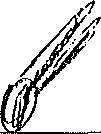 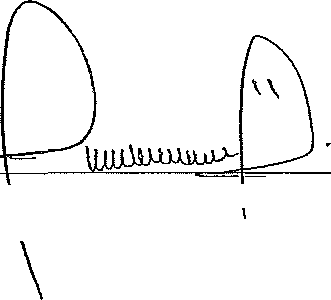 JORGE ARMANDO ALFARO QUINTANILLA EL MINISTERIODEPENDENCIASPRECIO UNITARIOPRECIO TOTAL DOCE MESESDirección General de Correos Oficina Central$65.00$780.00Dirección General de Correos 13 oficinas departamentales (un solo servicio al año)$35.00$455.00Imprenta Nacional ( Fumigación una vez al mes y dos cámaras de gas para polillas y termitas)$65.00$780.00Ministerio de Gobernación y Desarrollo Territorial$125.00$1,500.00Bodega Divina Providencia$65.00$780.00TOTALTOTAL$4,295.00 -